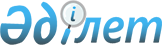 Об утверждении Правил оказания социальной помощи, установления ее размеров и определения перечня отдельных категорий нуждающихся гражданРешение Балхашского городского маслихата Карагандинской области от 3 ноября 2023 года № 8/71. Зарегистрировано в Департаменте юстиции Карагандинской области 6 ноября 2023 года № 6512-09.
      В соответствии с Социальным кодексом Республики Казахстан, Законами Республики Казахстан "О местном государственном управлении и самоуправлении в Республике Казахстан", "О ветеранах", постановлением Правительства Республики Казахстан от 30 июня 2023 года №523 "Об утверждении Типовых правил оказания социальной помощи, установления ее размеров и определения перечня отдельных категорий нуждающихся граждан", Балхашский городской маслихат РЕШИЛ:
      1. Утвердить Правила оказания социальной помощи, установления ее размеров и определения перечня отдельных категорий нуждающихся граждан согласно приложению 1 к настоящему решению.
      2. Признать утратившим силу некоторые решения Балхашского городского маслихата согласно приложению 2 к настоящему решению.
      3. Настоящее решение вводится в действие по истечению десяти календарных дней после дня его первого официального опубликования. Правила оказания социальной помощи, установления ее размеров и определения перечня отдельных категорий нуждающихся граждан Глава 1. Общие положения
      1. Настоящие Правила оказания социальной помощи, установления ее размеров и определения перечня отдельных категорий нуждающихся граждан (далее – Правила) разработаны в соответствии с Законом Республики Казахстан от 23 января 2001 года "О местном государственном управлении и самоуправлении в Республике Казахстан", постановлением Правительства Республики Казахстан от 30 июня 2023 года № 523 "Об утверждении Типовых правил оказания социальной помощи, установления ее размеров и определения перечня отдельных категорий нуждающихся граждан" (далее – Типовые правила) и определяют порядок оказания социальной помощи, установления ее размеров и перечня отдельных категорий нуждающихся граждан.
      2. Основные термины и понятия, которые используются в настоящих Правилах:
      1) Государственная корпорация "Правительство для граждан" (далее – уполномоченная организация) – юридическое лицо, созданное по решению Правительства Республики Казахстан для оказания государственных услуг в соответствии с законодательством Республики Казахстан, организации работы по приему заявлений и выдаче их результатов услугополучателю по принципу "одного окна", обеспечения оказания государственных услуг в электронной форме;
      2) специальная комиссия – комиссия, создаваемая решением акима города Балхаш, по рассмотрению заявления лица (семьи), претендующего на оказание социальной помощи отдельным категориям нуждающихся граждан;
      3) праздничные дни – дни национальных и государственных праздников Республики Казахстан;
      4) социальная помощь – помощь, предоставляемая местным исполнительным органом в денежной или натуральной форме отдельным категориям нуждающихся граждан (далее - получатели), а также к праздничным дням и памятным датам;
      5) уполномоченный орган по оказанию социальной помощи – Государственное учреждение "Отдел занятости и социальных программ города Балхаша";
      6) прожиточный минимум – минимальный денежный доход на одного человека, равный по величине стоимости минимальной потребительской корзины;
      7) среднедушевой доход – доля совокупного дохода семьи, приходящаяся на каждого члена семьи в месяц;
      8) праздничные даты (далее – памятные даты) – профессиональные и иные праздники Республики Казахстан;
      9) уполномоченный государственный орган- центральный исполнительный орган, осуществляющий руководство и межотраслевую координацию в сфере социальной защиты населения в соответствии с законодательством Республики Казахстан, регулирование, контрольные функции за деятельностью Государственного фонда социального страхования;
      10) участковая комиссия – специальная комиссия, создаваемая решением акимов соответствующих административно-территориальных единиц для проведения обследования материального положения лиц (семей), обратившихся за адресной социальной помощью;
      11) предельный размер – утвержденный максимальный размер социальной помощи;
      3. Меры социальной поддержки, предусмотренные пунктом 4 статьи 71, пунктом 3 статьи 170, пунктом 3 статьи 229 Социального кодекса Республики Казахстан, подпунктом 2) пункта 1 статьи 10, подпунктом 2) пункта 1 статьи 11, подпунктом 2) пункта 1 статьи 12, подпунктом 2) статьи 13, статьей 17 Закона Республики Казахстан "О ветеранах", оказываются лицам, в порядке, определенном настоящими Правилами.
      4. Социальная помощь предоставляется единовременно и (или) периодически (ежемесячно, ежеквартально, 1 раз в полугодие, 1 раз в год).
      5. Участковые и специальные комиссии осуществляют свою деятельность на основании положений, утверждаемых областным акиматом. Глава 2. Порядок определения перечня категорий получателей социальной помощи и установления размеров социальной помощи
      6. Социальная помощь к праздничным дням и памятным датам оказывается единовременно следующим категориям граждан:
      1) к празднику Новый год - 1-2 января:
      детям с инвалидностью в размере 20 000 тенге;
      детям - сиротам и детям, оставшимся без попечения родителей в размере 20 000 тенге;
      2) к празднику День вывода ограниченного контингента советских войск из Демократической Республики Афганистан-15 февраля:
      военнообязанным, призывавшимся на учебные сборы и направлявшимся в Афганистан в период ведения боевых действий в размере 200 000 тенге;
      военнослужащим автомобильных батальонов, направлявшиеся в Афганистан для доставки грузов в эту страну в период ведения боевых действий в размере 200 000 тенге;
      военнослужащим летнего состава, совершавшие вылеты на боевые задания в Афганистан с территории бывшего Союза ССР в размере 200 000 тенге;
      рабочим и служащим, обслуживавших советский военный контингент в Афганистане, получившие ранения, контузии или увечья либо награжденные орденами и медалями бывшего Союза ССР за участие в обеспечении боевых действий в размере 200 000 тенге;
      военнослужащим, которым инвалидность установлена вследствие ранения, контузии, увечья, полученных при защите бывшего Союза ССР, исполнении иных обязанностей воинской службы в другие периоды, или вследствие заболевания, связанного с пребыванием на фронте, а также при прохождении воинской службы в Афганистане или других государствах, в которых велись боевые действия в размере 200 000 тенге;
      рабочим и служащим, направлявшимся на работу в Афганистан в период с 1 декабря 1979 года по декабрь 1989 года и другие страны, в которых велись боевые действия в размере 200 000 тенге;
      3) к празднику Международный женский день - 8 марта:
      получателям пособий многодетной матери в размере 20 000 тенге;
      4) к празднику Наурыз мейрамы – 21 - 23 марта:
      получателям пенсий и социальных пособий по возрасту, размеры пенсий и пособий, которых не превышают минимальный размер пенсий, установленный законодательством в Республике Казахстан в размере 20 000 тенге;
      детям - сиротам и детям, оставшимся без попечения родителей в размере 20 000 тенге;
      малообеспеченным гражданам, имеющим доход ниже черты бедности в размере 20 000 тенге;
      5) к празднику День защитника Отечества Республики Казахстан – 7 мая:
      военнослужащим Советской Армии, Военно-Морского Флота, Комитета государственной безопасности, лицам начальствующего и рядового состава Министерства внутренних дел бывшего Союза ССР (включая военных специалистов и советников), которые в соответствии с решениями правительственных органов бывшего Союза ССР принимали участие в боевых действиях на территории других государств в размере 200 000 тенге;
      военнослужащим Республики Казахстан, выполнявшим задачи согласно межгосударственным договорам и соглашениям по усилению охраны границы Содружества Независимых Государств на таджикско-афганском участке в период с сентября 1992 года по февраль 2001 года в размере 200 000 тысяч тенге;
      военнослужащим Республики Казахстан, принимавшим участие в качестве миротворцев в международной миротворческой операции в Ираке в период с августа 2003 года по октябрь 2008 года в размере 200 000 тенге;
      военнослужащим, а также лицам начальствующего и рядового состава органов внутренних дел и государственной безопасности бывшего Союза ССР, принимавшим участие в урегулировании межэтнического конфликта в Нагорном Карабахе в период с 1986 по 1991 годы в размере 200 000 тенге;
      лицам, принимавшим участие в ликвидации последствий катастрофы на Чернобыльской атомной электростанции в 1986 – 1987 годах, других радиационных катастроф и аварий на объектах гражданского или военного назначения, а также участвовавшим непосредственно в ядерных испытаниях в размере 200 000 тенге;
      лицам из числа участников ликвидации последствий катастрофы на Чернобыльской атомной электростанции в 1988–1989 годах, эвакуированные (самостоятельно выехавшие) из зон отчуждения и отселения в Республику Казахстан, включая детей, которые на день эвакуации находились во внутриутробном состоянии в размере 200 000 тенге;
      лицам, которым инвалидность установлена вследствие катастрофы на Чернобыльской атомной электростанции и других радиационных катастроф и аварий на объектах гражданского или военного назначения, ядерных испытаний, и их дети, инвалидность которых генетически связана с радиационным облучением одного из родителей в размере 200 000 тенге;
      лицам начальствующего и рядового состава органов государственной безопасности бывшего Союза ССР и органов внутренних дел, которым инвалидность установлена вследствие ранения, контузии, увечья, полученных при исполнении служебных обязанностей, либо вследствие заболевания, связанного с пребыванием на фронте или выполнением служебных обязанностей в государствах, в которых велись боевые действия в размере 100 000 тенге;
      семьям военнослужащих, погибших (умерших) при прохождении воинской службы в мирное время в размере 50 000 тенге;
      6) ко Дню Победы - 9 мая:
      участникам Великой Отечественной войны, а именно военнослужащим, проходившим службу в воинских частях, штабах и учреждениях, входивших в состав действующей армии и флота в период Великой Отечественной войны, а также во время других боевых операций по защите бывшего Союза Советских Социалистических Республик (далее – Союза ССР), партизанам и подпольщикам Великой Отечественной войны в размере 2 000 000 тенге;
      лицам с инвалидностью вследствие ранения, контузии, увечья или заболевания, полученных в период Великой Отечественной войны, а именно военнослужащим действующей армии и флота, партизанам и подпольщикам Великой Отечественной войны, а также рабочим и служащим, которым инвалидность установлена вследствие ранения, контузии, увечья или заболевания, полученных в период Великой Отечественной войны на фронте, в районе военных действий, на прифронтовых участках железных дорог, сооружениях оборонительных рубежей, военно-морских баз и аэродромов в размере 2 000 000 тенге;
      лицам, вольнонаемного состава Советской Армии, Военно-Морского Флота, войск и органов внутренних дел и государственной безопасности бывшего Союза ССР, занимавшим штатные должности в воинских частях, штабах, учреждениях, входивших в состав действующей армии в период Великой Отечественной войны, либо находившиеся в соответствующие периоды в городах, участие в обороне которых засчитывалось до 1 января 1998 года в выслугу лет для назначения пенсии на льготных условиях, установленных для военнослужащих частей действующей армии в размере 200 000 тенге;
      лицам, награжденным орденами и медалями бывшего Союза ССР за самоотверженный труд и безупречную воинскую службу в тылу в годы Великой Отечественной войны в размере 100 000 тенге;
      лицам, проработавшим (прослужившим) не менее шести месяцев с 22 июня 1941 года по 9 мая 1945 года и не награжденным орденами и медалями бывшего Союза ССР за самоотверженный труд и безупречную воинскую службу в тылу в годы Великой Отечественной войны в размере 100 000 тенге;
      супруге (супругу) умершего лица с инвалидностью вследствие ранения, контузии, увечья или заболевания, полученных в период Великой Отечественной войны, или лицам, приравненного по льготам к лицам с инвалидностью вследствие ранения, контузии, увечья или заболевания, полученных в период Великой Отечественной войны, а также супруге (супругу) умершего участника Великой Отечественной войны, партизана, подпольщика, гражданина, награжденного медалью "За оборону Ленинграда" или знаком "Жителю блокадного Ленинграда", признававшихся лицами с инвалидностью в результате общего заболевания, трудового увечья и других причин (за исключением противоправных), которые не вступали в повторный брак в размере 50 000 тенге;
      7) к празднику День столицы – 6 июля:
      многодетным семьям, имеющим детей, воспитывающихся и обучающихся в дошкольных организациях образования города Балхаш в размере 30 000 тенге;
      8) к празднику День Республики – 25 октября:
      лицам с инвалидностью первой, второй, третьей группы и детям с инвалидностью в размере 20 000 тенге;
      9) к празднику День пожилых людей -1 октября:
      лицам, достигшим семидесяти лет и старше в размере 20 000 тенге;
      10) к празднику День Независимости Республики Казахстан – 16 декабря:
      жертвам политических репрессий и лицам, пострадавшим от политических репрессий в размере 20 000 тенге;
      лицам, принимавшим участие в событиях 17-18 декабря 1986 года в Казахстане, реабилитированные в порядке, установленном Законом Республики Казахстан от 14 апреля 1993 года "О реабилитации жертв массовых политических репрессий" в размере 400 000 тенге;
      многодетным семьям, имеющим детей, воспитывающихся и обучающихся в дошкольных организациях образования города Балхаш в размере 30 000 тенге.
      Сноска. Пункт 6 с изменением, внесенным решением Балхашского городского маслихата Карагандинской области от 29.03.2024 № 12/110 (вводится в действие по истечении десяти календарных дней после дня его первого официального опубликования).


      7. Лицам с инвалидностью первой группы, обеспеченным путевкой на санаторно-курортное лечение согласно индивидуальной программы абилитации и реабилитации через портал социальных услуг, либо в соответствии с законодательством Республики Казахстан о государственных закупках, совместно с сопровождающим лицом – не более семидесяти процентов от гарантированной суммы, предоставляемой в качестве возмещения стоимости санаторно-курортного лечения, определяемой уполномоченным органом в области социальной защиты населения.
      Сноска. Пункт 7 – в редакции решения Балхашского городского маслихата Карагандинской области от 29.03.2024 № 12/110 (вводится в действие по истечении десяти календарных дней после дня его первого официального опубликования).


      8. Основаниями для отнесения граждан к категории нуждающихся являются:
      1) причинение ущерба гражданину (семье) либо его имуществу вследствие стихийного бедствия или пожара, в течении трех месяцев с момента возникновения данной ситуации, независимо от доходов лица (семьи), социальная помощь предоставляется в размере 100 (сто) месячных расчетных показателей, единовременно;
      2) наличие социально значимого заболевания "туберкулез" в период амбулаторного лечения, независимо от доходов лица (семьи), социальная помощь предоставляется в размере 5 (пять) месячных расчетных показателей, сроком до шести месяцев, ежемесячно;
      3) наличие социально значимого заболевания "злокачественное новообразование" на период послеоперационного лечения, не позднее шести месяцев со дня проведения операции, независимо от доходов лица (семьи), социальная помощь предоставляется в размере 15 (пятнадцать) месячных расчетных показателей, 1 раз в год, единовременно;
      4) наличие социально значимого заболевания, вызванного вирусом иммунодефицита человека и носителям вируса иммунодефицита человека, независимо от доходов лица (семьи), социальная помощь предоставляется в размере 15 (пятнадцать) месячных расчетных показателей, 1 раз в год, единовременно;
      5) наличие у детей заболевания вызванного вирусом иммунодефицита человека и носителям вируса иммунодефицита человека, независимо от доходов лица (семьи), социальная помощь предоставляется в размере 2,0 (два) кратного прожиточного минимума, установленного законодательством Республики Казахстан на соответствующий финансовый год, ежемесячно;
      6) освобождение из мест лишения свободы, не позднее шести месяцев со дня освобождения, независимо от доходов лица (семьи), социальная помощь предоставляется в размере 15 (пятнадцать) месячных расчетных показателей, единовременно;
      7) нахождение на учете службы пробации, со дня освобождения из мест лишения свободы, не позднее шести месяцев, независимо от доходов лица (семьи), социальная помощь предоставляется в размере 15 (пятнадцать) месячных расчетных показателей, единовременно;
      8) наличие среднедушевого дохода лица (семьи), не превышающего 1,5 (полутора) кратного размера прожиточного минимума, установленного законодательством Республики Казахстан на соответствующий финансовый год для лиц с инвалидностью первой группы, семей, имеющим или воспитывающим детей с инвалидностью, детей-сирот и детей, оставшимся без попечения родителей, не достигшим двадцати девяти лет, потерявшим родителей до совершеннолетия, проживающим в частных жилых домах с местным (печным) отоплением, являющимися его собственниками (нанимателями), либо членами семьи собственника (нанимателя), при отсутствии у них и членов семьи другого жилья, социальная помощь для приобретения твердого топлива (уголь) предоставляется в размере 16 (шестнадцать) месячных расчетных показателей на отопительный сезон, 1 раз в год, единовременно.
      Сноска. Пункт 8 – в редакции решения Балхашского городского маслихата Карагандинской области от 29.03.2024 № 12/110 (вводится в действие по истечении десяти календарных дней после дня его первого официального опубликования).


      9. Специальные комиссии при вынесении заключения о необходимости оказания социальной помощи руководствуются утвержденным местными представительными органами перечнем оснований для отнесения граждан к категории нуждающихся.
      10. Размер оказываемой социальной помощи в каждом отдельном случае определяет специальная комиссия и указывает его в заключении о необходимости оказания социальной помощи. Глава 3. Порядок оказания социальной помощи
      11. Социальная помощь к праздничным дням и памятным датам оказывается, по списку государственного учреждения "Отдел занятости и социальных программ города Балхаша", который обеспечивает назначение и выплату социальной помощи по категориям, указанных в пункте 6 настоящих Правил, по представлению Государственной корпорации "Правительство для граждан" и иных организаций без истребования заявлений от получателей.
      12. Для получения социальной помощи отдельным категориям
      нуждающихся граждан, указанных в пункте 8 заявитель от себя или от имени семьи представляет заявление по форме согласно приложению 1 и перечень документов согласно пункту 12 Типовых правил в Государственное учреждение "Отдел занятости и социальных программ города Балхаша" или через портал "электронного правительства".
      Документы представляются в подлинниках и копиях для сверки. После сверки подлинники документов возвращаются заявителю.
      13. При поступлении заявления на оказание социальной помощи отдельным категориям нуждающихся граждан по основаниям, указанным в подпункте 8) пункта 8 к настоящим Правилам, Государственное учреждение "Отдел занятости и социальных программ города Балхаша" в течение 1 (один) рабочего дня направляют документы заявителя в участковую комиссию для проведения обследования материального положения лица (семьи).
      Сноска. Пункт 13 – в редакции решения Балхашского городского маслихата Карагандинской области от 29.03.2024 № 12/110 (вводится в действие по истечении десяти календарных дней после дня его первого официального опубликования).


      14. Участковая комиссия в течение 2 (два) рабочих дней со дня получения документов проводит обследование заявителя, по результатам которого составляет акт о материальном положении лица (семьи), подготавливает заключение о нуждаемости лица (семьи) в социальной помощи по формам, согласно приложениям 2, 3 к Типовым правилам и направляет их в Государственное учреждение "Отдел занятости и социальных программ города Балхаша".
      Аким поселка в течение двух рабочих дней со дня получения акта и заключения участковой комиссии направляет их с приложенными документами в Государственное учреждение "Отдел занятости и социальных программ города Балхаша".
      15. В случае недостаточности документов для оказания социальной помощи, Государственное учреждение "Отдел занятости и социальных программ города Балхаша" по оказанию социальной помощи запрашивает в соответствующих органах сведения, необходимые для рассмотрения представленных для оказания социальной помощи документов.
      16. В случае невозможности представления заявителем необходимых документов в связи с их порчей, утерей, уполномоченный орган по оказанию социальной помощи принимает решение об оказании социальной помощи на основании данных иных уполномоченных органов и организаций, имеющих соответствующие сведения.
      17. Государственное учреждение "Отдел занятости и социальных программ города Балхаша" в течение 1 (один) рабочего дня со дня поступления документов от участковой комиссии или акима поселка производит расчет среднедушевого дохода лица (семьи) в соответствии с законодательством Республики Казахстан и представляет полный пакет документов на рассмотрение специальной комиссии.
      18. Специальная комиссия в течение 2 (два) рабочих дней со дня поступления документов выносит заключение о необходимости оказания социальной помощи, при положительном заключении указывает размер социальной помощи.
      19. Государственное учреждение "Отдел занятости и социальных программ города Балхаша" в течение 8 (восемь) рабочих дней со дня регистрации документов заявителя на оказание социальной помощи принимает решение об оказании либо отказе в оказании социальной помощи на основании принятых документов и заключения специальной комиссии о необходимости оказания социальной помощи.
      В случаях, указанных в пунктах 15, 16 настоящих Правил Государственное учреждение "Отдел занятости и социальных программ города Балхаша" принимает решение об оказании либо отказе в оказании социальной помощи в течение двадцати рабочих дней со дня принятия документов от заявителя или акима поселка.
      20. Государственное учреждение "Отдел занятости и социальных программ города Балхаша" письменно уведомляет заявителя о принятом решении (в случае отказа - с указанием основания) в течение трех рабочих дней со дня принятия решения.
      21. Отказ в оказании социальной помощи осуществляется в случаях:
      1) выявления недостоверных сведений, представленных заявителями;
      2) отказа, уклонения заявителя от проведения обследования материального положения лица (семьи);
      3) превышения размера среднедушевого дохода лица (семьи) установленного местными представительными органами порога для оказания социальной помощи.
      22. Финансирование расходов на предоставление социальной помощи осуществляется в пределах средств, предусмотренных бюджетом города на текущий финансовый год.
      23. Социальная помощь прекращается в случае:
      1) смерти получателя;
      2) выезда получателя на постоянное проживание за пределы соответствующей административно-территориальной единицы;
      3) направления получателя на проживание в государственное медико-социальное учреждения;
      4) выявления недостоверных сведений, представленных заявителем.
      Выплата социальной помощи прекращается с месяца наступления вышеуказанных обстоятельств.
      24. Излишне выплаченные суммы социальной помощи подлежат возврату в добровольном порядке, неправомерно полученные суммы подлежат возврату в добровольном или в судебном порядке.
      25. Мониторинг и учет предоставления социальной помощи проводит уполномоченный орган по оказанию социальной помощи с использованием базы данных автоматизированной информационной системы "Е-Собес". Перечень признанных утратившими силу некоторых решений Балхашского городского маслихата
      1. Решение Балхашского городского маслихата Карагандинской области от 24 декабря 2013 года № 24/176 "Об утверждении Правил оказания социальной помощи, установления размеров и определения перечня отдельных категорий нуждающихся граждан" (зарегистрировано в Реестре государственной регистрации нормативных правовых актов под №2519).
      2. Решение Балхашского городского маслихата Карагандинской области от 28 марта 2014 года № 26/208 "О внесении изменения в решение городского маслихата от 24 декабря 2013 года № 24/176 "Об утверждении Правил оказания социальной помощи, установления размеров и определения перечня отдельных категорий нуждающихся граждан" (зарегистрировано в Реестре государственной регистрации нормативных правовых актов под №2582).
      3. Решение Балхашского городского маслихата Карагандинской области от 6 февраля 2015 года №35/288 "О внесении изменений и дополнений в решение городского маслихата от 24 декабря 2013 года №24/176 "Об утверждении Правил оказания социальной помощи, установления размеров и определения перечня отдельных категорий нуждающихся граждан" (зарегистрировано в Реестре государственной регистрации нормативных правовых актов под №2982).
      4. Решение Балхашского городского маслихата Карагандинской области от 4 мая 2016 года №2/21 "О внесении изменений и дополнений в решение городского маслихата от 24 декабря 2013 года № 24/176 "Об утверждении Правил оказания социальной помощи, установления размеров и определения перечня отдельных категорий нуждающихся граждан" (зарегистрировано в Реестре государственной регистрации нормативных правовых актов под №3836).
      5. Решение Балхашского городского маслихата Карагандинской области от 23 декабря 2016 года №7/67 "О внесении изменений в решение городского маслихата от 24 декабря 2013 года № 24/176 "Об утверждении Правил оказания социальной помощи, установления размеров и определения перечня отдельных категорий нуждающихся граждан" (зарегистрировано в Реестре государственной регистрации нормативных правовых актов под №4108).
      6. Решение Балхашского городского маслихата Карагандинской области от 30 марта 2018 года №18/160 "О внесении изменений в решение городского маслихата от 24 декабря 2013 года №24/176 "Об утверждении Правил оказания социальной помощи, установления размеров и определения перечня отдельных категорий нуждающихся граждан" (зарегистрировано в Реестре государственной регистрации нормативных правовых актов под №4720).
      7. Решение Балхашского городского маслихата Карагандинской области от 27 августа 2018 года №22/196 "О внесении изменений в решение городского маслихата от 24 декабря 2013 года №24/176 "Об утверждении Правил оказания социальной помощи, установления размеров и определения перечня отдельных категорий нуждающихся граждан" (зарегистрировано в Реестре государственной регистрации нормативных правовых актов под №4960).
      8. Решение Балхашского городского маслихата Карагандинской области от 6 декабря 2018 года №24/210 "О внесении изменений в решение городского маслихата от 24 декабря 2013 года №24/176 "Об утверждении Правил оказания социальной помощи, установления размеров и определения перечня отдельных категорий нуждающихся граждан" (зарегистрировано в Реестре государственной регистрации нормативных правовых актов под №5072).
      9. Решение Балхашского городского маслихата Карагандинской области от 12 июня 2019 года №29/249 "О внесении изменений и дополнения в решение городского маслихата от 24 декабря 2013 года №24/176 "Об утверждении Правил оказания социальной помощи, установления размеров и определения перечня отдельных категорий нуждающихся граждан" (зарегистрировано в Реестре государственной регистрации нормативных правовых актов под №5385).
      10. Решение Балхашского городского маслихата Карагандинской области от 25 декабря 2019 года №35/285 "О внесении изменений и дополнений в решение городского маслихата от 24 декабря 2013 года №24/176 "Об утверждении Правил оказания социальной помощи, установления размеров и определения перечня отдельных категорий нуждающихся граждан" (зарегистрировано в Реестре государственной регистрации нормативных правовых актов под №5662).
      11. Решение Балхашского городского маслихата Карагандинской области от 10 февраля 2021 года №2/16 "О внесении изменений в решение Балхашского городского маслихата от 24 декабря 2013 года №24/176 "Об утверждении Правил оказания социальной помощи, установления размеров и определения перечня отдельных категорий нуждающихся граждан" (зарегистрировано в Реестре государственной регистрации нормативных правовых актов под №6200).
      12. Решение Балхашского городского маслихата Карагандинской области от 26 апреля 2023 года №2/19 "О внесении изменений в решение Балхашского городского маслихата от 24 декабря 2013 года №24/176 "Об утверждении Правил оказания социальной помощи, установления размеров и определения перечня отдельных категорий нуждающихся граждан" (зарегистрировано в Реестре государственной регистрации нормативных правовых актов под №6400-09).
					© 2012. РГП на ПХВ «Институт законодательства и правовой информации Республики Казахстан» Министерства юстиции Республики Казахстан
				
      Председатель городского маслихата

А. Муслымов
Приложение 1 к решению
Балхашского городского маслихата
от 3 ноября 2023 года
№ 8/71Приложение 2 к решению
Балхашского городского маслихата
от 3 ноября 2023 года
№ 8/71